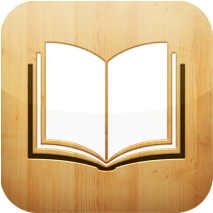 Читалищно Настоятелство:Лиляна Борисова Илиева-Председател…………………………………………………..Румяна Димитрова Данаилова-член…………………………………………………Кирил Леонов Кирилов-член…………………………………………………………………….Стефан Любенов Зарков-член…………………………………………………………………..Евелина Стефанова Георгиева-член………………………………………………………….  Проверителна комисия;Веселин Здравков Костов-Председател………………………………………………………Димитър Иванов Пейчев – член………………………………………………………………….Димитър Петров Георгиев- член………………………………………………………………… 